
Wieprz, dnia.......................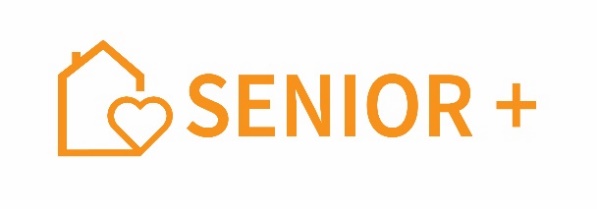 Dzienny Dom Senior+ul. Podgórze 18, 34-122 WieprzZaświadczenie lekarskieImię i nazwisko............................................................................... Adres:..........................................................................................Data i miejsce rodzenia:.....................................................................Stwierdzam:- najważniejsze informacje o stanie zdrowia pacjenta, niezbędne w przypadku konieczności podjęcia działań terapeutycznych i opiekuńczych przez personel Dziennego Domu SENIOR+, bądź udzielenia informacji służbom medycznym w sytuacji zagrożenia życia lub zdrowia uczestnika:………………………………………………………………………………………………………………………………………………..………………………………………………………………………………………………………………………………………………..………………………………………………………………………………………………………………………………………………..………………………………………………………………………………………………………………………………………………..………………………………………………………………………………………………………………………………………………..………………………………………………………………………………………………………………………………………………..- określenie dopuszczalnych form usprawniania ruchowego uczestnika, bądź ograniczeń w tym zakresie:………………………………………………………………………………………………………………………………………………..………………………………………………………………………………………………………………………………………………..………………………………………………………………………………………………………………………………………………..……………………………………………………………………………………………………………………………………………….............................................(data, czytelny podpis kandydata)Zadanie jest współfinansowane ze środków Ministra Rodziny, Pracy i Polityki Społecznej w ramach Programu Wieloletniego ,,Senior+” na lata 2015-2020